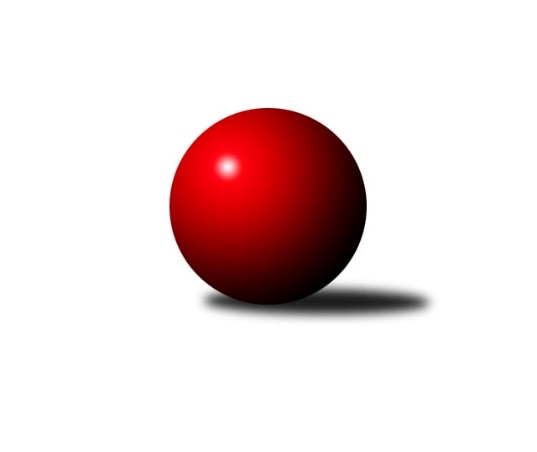 Č.13Ročník 2022/2023	29.4.2024 Okresní přebor Ostrava 2022/2023Statistika 13. kolaTabulka družstev:		družstvo	záp	výh	rem	proh	skore	sety	průměr	body	plné	dorážka	chyby	1.	TJ Sokol Bohumín E	13	10	0	3	64.5 : 39.5 	(87.5 : 68.5)	2343	20	1672	671	65.5	2.	TJ Michálkovice  B	13	8	0	5	61.0 : 43.0 	(93.0 : 63.0)	2357	16	1678	680	59.8	3.	SKK Ostrava B	13	8	0	5	60.0 : 44.0 	(85.5 : 70.5)	2353	16	1681	672	55.4	4.	SKK Ostrava C	12	7	0	5	55.5 : 40.5 	(74.0 : 70.0)	2352	14	1661	691	62.4	5.	TJ Sokol Bohumín D	12	7	0	5	54.5 : 41.5 	(84.0 : 60.0)	2329	14	1675	655	63.4	6.	TJ VOKD Poruba C	13	5	0	8	40.5 : 63.5 	(70.5 : 85.5)	2316	10	1665	651	71.9	7.	TJ Unie Hlubina C	13	4	0	9	37.0 : 67.0 	(58.5 : 97.5)	2191	8	1591	600	72.2	8.	TJ Unie Hlubina ˝D˝	13	2	0	11	35.0 : 69.0 	(59.0 : 97.0)	2262	4	1618	644	71.5Tabulka doma:		družstvo	záp	výh	rem	proh	skore	sety	průměr	body	maximum	minimum	1.	SKK Ostrava B	6	5	0	1	36.0 : 12.0 	(46.5 : 25.5)	2285	10	2313	2258	2.	TJ Sokol Bohumín E	6	5	0	1	33.0 : 15.0 	(45.5 : 26.5)	2420	10	2529	2377	3.	SKK Ostrava C	7	5	0	2	36.5 : 19.5 	(47.0 : 37.0)	2308	10	2426	2179	4.	TJ Michálkovice  B	7	5	0	2	36.0 : 20.0 	(52.5 : 31.5)	2297	10	2355	2193	5.	TJ Sokol Bohumín D	6	4	0	2	34.0 : 14.0 	(49.0 : 23.0)	2458	8	2514	2412	6.	TJ VOKD Poruba C	6	4	0	2	25.5 : 22.5 	(37.0 : 35.0)	2256	8	2329	2199	7.	TJ Unie Hlubina C	7	4	0	3	30.0 : 26.0 	(44.0 : 40.0)	2528	8	2618	2448	8.	TJ Unie Hlubina ˝D˝	6	1	0	5	16.0 : 32.0 	(28.5 : 43.5)	2466	2	2544	2332Tabulka venku:		družstvo	záp	výh	rem	proh	skore	sety	průměr	body	maximum	minimum	1.	TJ Sokol Bohumín E	7	5	0	2	31.5 : 24.5 	(42.0 : 42.0)	2346	10	2555	2157	2.	TJ Michálkovice  B	6	3	0	3	25.0 : 23.0 	(40.5 : 31.5)	2377	6	2513	2215	3.	TJ Sokol Bohumín D	6	3	0	3	20.5 : 27.5 	(35.0 : 37.0)	2327	6	2530	2163	4.	SKK Ostrava B	7	3	0	4	24.0 : 32.0 	(39.0 : 45.0)	2354	6	2636	2218	5.	SKK Ostrava C	5	2	0	3	19.0 : 21.0 	(27.0 : 33.0)	2363	4	2632	2212	6.	TJ Unie Hlubina ˝D˝	7	1	0	6	19.0 : 37.0 	(30.5 : 53.5)	2268	2	2500	2091	7.	TJ VOKD Poruba C	7	1	0	6	15.0 : 41.0 	(33.5 : 50.5)	2331	2	2509	2174	8.	TJ Unie Hlubina C	6	0	0	6	7.0 : 41.0 	(14.5 : 57.5)	2170	0	2407	1966Tabulka podzimní části:		družstvo	záp	výh	rem	proh	skore	sety	průměr	body	doma	venku	1.	TJ Sokol Bohumín D	7	5	0	2	35.5 : 20.5 	(53.0 : 31.0)	2421	10 	3 	0 	1 	2 	0 	1	2.	SKK Ostrava C	7	5	0	2	35.5 : 20.5 	(44.0 : 40.0)	2366	10 	4 	0 	1 	1 	0 	1	3.	TJ Sokol Bohumín E	7	5	0	2	34.5 : 21.5 	(46.0 : 38.0)	2376	10 	2 	0 	1 	3 	0 	1	4.	TJ Unie Hlubina C	7	4	0	3	30.0 : 26.0 	(44.0 : 40.0)	2528	8 	4 	0 	3 	0 	0 	0	5.	TJ Michálkovice  B	7	3	0	4	26.0 : 30.0 	(45.0 : 39.0)	2374	6 	2 	0 	2 	1 	0 	2	6.	SKK Ostrava B	7	3	0	4	26.0 : 30.0 	(37.0 : 47.0)	2336	6 	1 	0 	1 	2 	0 	3	7.	TJ VOKD Poruba C	7	2	0	5	17.5 : 38.5 	(36.5 : 47.5)	2318	4 	2 	0 	1 	0 	0 	4	8.	TJ Unie Hlubina ˝D˝	7	1	0	6	19.0 : 37.0 	(30.5 : 53.5)	2268	2 	0 	0 	0 	1 	0 	6Tabulka jarní části:		družstvo	záp	výh	rem	proh	skore	sety	průměr	body	doma	venku	1.	TJ Michálkovice  B	6	5	0	1	35.0 : 13.0 	(48.0 : 24.0)	2369	10 	3 	0 	0 	2 	0 	1 	2.	SKK Ostrava B	6	5	0	1	34.0 : 14.0 	(48.5 : 23.5)	2431	10 	4 	0 	0 	1 	0 	1 	3.	TJ Sokol Bohumín E	6	5	0	1	30.0 : 18.0 	(41.5 : 30.5)	2381	10 	3 	0 	0 	2 	0 	1 	4.	TJ VOKD Poruba C	6	3	0	3	23.0 : 25.0 	(34.0 : 38.0)	2315	6 	2 	0 	1 	1 	0 	2 	5.	SKK Ostrava C	5	2	0	3	20.0 : 20.0 	(30.0 : 30.0)	2376	4 	1 	0 	1 	1 	0 	2 	6.	TJ Sokol Bohumín D	5	2	0	3	19.0 : 21.0 	(31.0 : 29.0)	2268	4 	1 	0 	1 	1 	0 	2 	7.	TJ Unie Hlubina ˝D˝	6	1	0	5	16.0 : 32.0 	(28.5 : 43.5)	2466	2 	1 	0 	5 	0 	0 	0 	8.	TJ Unie Hlubina C	6	0	0	6	7.0 : 41.0 	(14.5 : 57.5)	2170	0 	0 	0 	0 	0 	0 	6 Zisk bodů pro družstvo:		jméno hráče	družstvo	body	zápasy	v %	dílčí body	sety	v %	1.	Lukáš Modlitba 	TJ Sokol Bohumín E 	12	/	12	(100%)	21	/	24	(88%)	2.	Libor Pšenica 	TJ Michálkovice  B 	10	/	10	(100%)	19	/	20	(95%)	3.	Jiří Koloděj 	SKK Ostrava B 	10	/	10	(100%)	18	/	20	(90%)	4.	Martin Futerko 	SKK Ostrava C 	10	/	11	(91%)	18	/	22	(82%)	5.	Jan Ščerba 	TJ Michálkovice  B 	9	/	12	(75%)	16	/	24	(67%)	6.	Lubomír Richter 	TJ Sokol Bohumín E 	9	/	13	(69%)	17	/	26	(65%)	7.	Miroslava Ševčíková 	TJ Sokol Bohumín E 	9	/	13	(69%)	14	/	26	(54%)	8.	Miroslav Koloděj 	SKK Ostrava B 	8	/	10	(80%)	16	/	20	(80%)	9.	Markéta Kohutková 	TJ Sokol Bohumín D 	8	/	11	(73%)	11	/	22	(50%)	10.	Josef Jurášek 	TJ Michálkovice  B 	8	/	12	(67%)	17	/	24	(71%)	11.	Jaroslav Čapek 	SKK Ostrava B 	8	/	13	(62%)	13.5	/	26	(52%)	12.	Miroslav Futerko 	SKK Ostrava C 	7	/	11	(64%)	12.5	/	22	(57%)	13.	Roman Klímek 	TJ VOKD Poruba C 	7	/	12	(58%)	13	/	24	(54%)	14.	Josef Hájek 	TJ Unie Hlubina C 	7	/	13	(54%)	12	/	26	(46%)	15.	Petr Kuttler 	TJ Sokol Bohumín D 	6	/	7	(86%)	12.5	/	14	(89%)	16.	Jiří Číž 	TJ VOKD Poruba C 	6	/	10	(60%)	13	/	20	(65%)	17.	Josef Navalaný 	TJ Unie Hlubina C 	6	/	10	(60%)	11.5	/	20	(58%)	18.	Jakub Kožík 	SKK Ostrava C 	6	/	10	(60%)	10	/	20	(50%)	19.	Lubomír Jančar 	TJ Unie Hlubina ˝D˝ 	6	/	10	(60%)	9.5	/	20	(48%)	20.	Veronika Rybářová 	TJ Unie Hlubina ˝D˝ 	6	/	10	(60%)	9	/	20	(45%)	21.	Roman Grüner 	TJ Unie Hlubina ˝D˝ 	6	/	10	(60%)	8.5	/	20	(43%)	22.	František Tříska 	TJ Unie Hlubina C 	6	/	12	(50%)	11	/	24	(46%)	23.	Jaroslav Hrabuška 	TJ VOKD Poruba C 	5.5	/	11	(50%)	9	/	22	(41%)	24.	Janka Sliwková 	TJ Sokol Bohumín E 	5.5	/	13	(42%)	12.5	/	26	(48%)	25.	Vojtěch Zaškolný 	TJ Sokol Bohumín D 	5	/	6	(83%)	11	/	12	(92%)	26.	Zdeněk Franěk 	TJ Sokol Bohumín D 	5	/	8	(63%)	9	/	16	(56%)	27.	Miroslav Heczko 	SKK Ostrava C 	5	/	9	(56%)	12	/	18	(67%)	28.	Hana Vlčková 	TJ Michálkovice  B 	5	/	9	(56%)	11	/	18	(61%)	29.	Andrea Rojová 	TJ Sokol Bohumín E 	5	/	10	(50%)	13.5	/	20	(68%)	30.	Miroslav Futerko 	SKK Ostrava C 	5	/	10	(50%)	8	/	20	(40%)	31.	Michal Borák 	TJ Michálkovice  B 	5	/	12	(42%)	10	/	24	(42%)	32.	Lucie Stočesová 	TJ Sokol Bohumín D 	4	/	4	(100%)	7	/	8	(88%)	33.	Helena Martinčáková 	TJ VOKD Poruba C 	4	/	6	(67%)	7	/	12	(58%)	34.	Oldřich Stolařík 	SKK Ostrava C 	4	/	6	(67%)	5	/	12	(42%)	35.	Vlastimil Pacut 	TJ Sokol Bohumín D 	4	/	10	(40%)	9.5	/	20	(48%)	36.	Rostislav Hrbáč 	SKK Ostrava B 	4	/	10	(40%)	7	/	20	(35%)	37.	Josef Kyjovský 	TJ Unie Hlubina C 	4	/	12	(33%)	9	/	24	(38%)	38.	Martin Ševčík 	TJ Sokol Bohumín E 	4	/	13	(31%)	8.5	/	26	(33%)	39.	Václav Kladiva 	TJ Sokol Bohumín D 	3.5	/	9	(39%)	10	/	18	(56%)	40.	František Deingruber 	SKK Ostrava C 	3.5	/	9	(39%)	6.5	/	18	(36%)	41.	Radek Říman 	TJ Michálkovice  B 	3	/	3	(100%)	6	/	6	(100%)	42.	Lenka Raabová 	TJ Unie Hlubina ˝D˝ 	3	/	3	(100%)	5	/	6	(83%)	43.	Tomáš Polášek 	SKK Ostrava B 	3	/	5	(60%)	4	/	10	(40%)	44.	Filip Országh 	TJ Unie Hlubina ˝D˝ 	3	/	6	(50%)	6.5	/	12	(54%)	45.	Adéla Drahanská 	SKK Ostrava B 	3	/	7	(43%)	8	/	14	(57%)	46.	Zdeněk Kuna 	SKK Ostrava B 	3	/	7	(43%)	6	/	14	(43%)	47.	Natálie Drahanská 	SKK Ostrava B 	3	/	7	(43%)	6	/	14	(43%)	48.	Libor Mendlík 	TJ Unie Hlubina C 	3	/	10	(30%)	7	/	20	(35%)	49.	Michaela Černá 	TJ Unie Hlubina ˝D˝ 	3	/	10	(30%)	6.5	/	20	(33%)	50.	Roman Raška 	TJ Michálkovice  B 	3	/	12	(25%)	7.5	/	24	(31%)	51.	Hana Zaškolná 	TJ Sokol Bohumín D 	2	/	5	(40%)	6	/	10	(60%)	52.	Jan Petrovič 	TJ VOKD Poruba C 	2	/	6	(33%)	6.5	/	12	(54%)	53.	Blažena Kolodějová 	SKK Ostrava B 	2	/	6	(33%)	6	/	12	(50%)	54.	Miroslav Paloc 	TJ Sokol Bohumín D 	2	/	9	(22%)	5	/	18	(28%)	55.	Marian Mesároš 	TJ VOKD Poruba C 	2	/	10	(20%)	8	/	20	(40%)	56.	Alena Koběrová 	TJ Unie Hlubina C 	2	/	12	(17%)	5	/	24	(21%)	57.	Radomíra Kašková 	TJ Michálkovice  B 	1	/	2	(50%)	2	/	4	(50%)	58.	Ondřej Kohutek 	TJ Sokol Bohumín D 	1	/	3	(33%)	3	/	6	(50%)	59.	Radovan Kysučan 	TJ VOKD Poruba C 	1	/	4	(25%)	5	/	8	(63%)	60.	Josef Paulus 	TJ Michálkovice  B 	1	/	4	(25%)	4.5	/	8	(56%)	61.	Vojtěch Blahuta 	SKK Ostrava C 	1	/	4	(25%)	2	/	8	(25%)	62.	Martin Gužík 	TJ Unie Hlubina ˝D˝ 	1	/	5	(20%)	4	/	10	(40%)	63.	Antonín Chalcář 	TJ VOKD Poruba C 	1	/	6	(17%)	4	/	12	(33%)	64.	Libor Radomský 	TJ VOKD Poruba C 	1	/	6	(17%)	3	/	12	(25%)	65.	Adam Klištinec 	TJ Unie Hlubina ˝D˝ 	1	/	6	(17%)	3	/	12	(25%)	66.	Pavel Rybář 	TJ Unie Hlubina ˝D˝ 	1	/	7	(14%)	2	/	14	(14%)	67.	Oldřich Neuverth 	TJ Unie Hlubina C 	1	/	8	(13%)	3	/	16	(19%)	68.	Ondřej Valošek 	TJ Unie Hlubina ˝D˝ 	1	/	11	(9%)	5	/	22	(23%)	69.	Karel Kudela 	TJ Unie Hlubina C 	0	/	1	(0%)	0	/	2	(0%)	70.	Jiří Břeska 	TJ Michálkovice  B 	0	/	1	(0%)	0	/	2	(0%)	71.	Petr Říman 	TJ Michálkovice  B 	0	/	1	(0%)	0	/	2	(0%)	72.	Ondřej Janalík 	TJ VOKD Poruba C 	0	/	2	(0%)	1	/	4	(25%)	73.	Daniel Skopal 	TJ VOKD Poruba C 	0	/	2	(0%)	0	/	4	(0%)	74.	Vojtěch Turlej 	TJ VOKD Poruba C 	0	/	2	(0%)	0	/	4	(0%)	75.	Vladimír Malovaný 	SKK Ostrava C 	0	/	2	(0%)	0	/	4	(0%)	76.	Antonín Pálka 	SKK Ostrava B 	0	/	3	(0%)	1	/	6	(17%)	77.	František Modlitba 	TJ Sokol Bohumín E 	0	/	4	(0%)	1	/	8	(13%)Průměry na kuželnách:		kuželna	průměr	plné	dorážka	chyby	výkon na hráče	1.	TJ Unie Hlubina, 1-2	2512	1782	729	62.4	(418.7)	2.	TJ Sokol Bohumín, 1-4	2393	1712	680	68.0	(398.9)	3.	TJ Michalkovice, 1-2	2264	1627	637	63.9	(377.4)	4.	SKK Ostrava, 1-2	2248	1592	655	60.2	(374.7)	5.	TJ VOKD Poruba, 1-4	2233	1606	627	76.8	(372.3)Nejlepší výkony na kuželnách:TJ Unie Hlubina, 1-2SKK Ostrava B	2636	13. kolo	Martin Futerko 	SKK Ostrava C	503	10. koloSKK Ostrava C	2632	10. kolo	Libor Pšenica 	TJ Michálkovice  B	493	12. koloTJ Unie Hlubina C	2618	6. kolo	Filip Országh 	TJ Unie Hlubina ˝D˝	481	10. koloSKK Ostrava B	2566	5. kolo	Lukáš Modlitba 	TJ Sokol Bohumín E	479	11. koloTJ Sokol Bohumín E	2555	11. kolo	Jaroslav Čapek 	SKK Ostrava B	479	5. koloTJ Unie Hlubina C	2551	3. kolo	Josef Navalaný 	TJ Unie Hlubina C	470	6. koloTJ Unie Hlubina C	2547	5. kolo	Jan Petrovič 	TJ VOKD Poruba C	466	4. koloTJ Unie Hlubina ˝D˝	2544	9. kolo	Josef Kyjovský 	TJ Unie Hlubina C	465	2. koloSKK Ostrava C	2538	6. kolo	Josef Hájek 	TJ Unie Hlubina C	465	2. koloTJ Sokol Bohumín D	2530	3. kolo	Miroslav Koloděj 	SKK Ostrava B	464	13. koloTJ Sokol Bohumín, 1-4TJ Sokol Bohumín E	2529	8. kolo	Lukáš Modlitba 	TJ Sokol Bohumín E	470	9. koloTJ Sokol Bohumín D	2527	11. kolo	Lukáš Modlitba 	TJ Sokol Bohumín E	468	8. koloTJ Sokol Bohumín D	2514	10. kolo	Lubomír Richter 	TJ Sokol Bohumín E	462	8. koloTJ Sokol Bohumín D	2503	2. kolo	Miroslav Paloc 	TJ Sokol Bohumín D	457	11. koloTJ Michálkovice  B	2499	6. kolo	Lukáš Modlitba 	TJ Sokol Bohumín E	456	5. koloTJ Sokol Bohumín D	2481	7. kolo	Jaroslav Hrabuška 	TJ VOKD Poruba C	453	13. koloTJ Sokol Bohumín D	2444	5. kolo	Petr Kuttler 	TJ Sokol Bohumín D	452	2. koloSKK Ostrava C	2438	8. kolo	Hana Zaškolná 	TJ Sokol Bohumín D	452	10. koloTJ Sokol Bohumín E	2436	12. kolo	Josef Jurášek 	TJ Michálkovice  B	449	6. koloTJ Sokol Bohumín D	2428	1. kolo	Lukáš Modlitba 	TJ Sokol Bohumín E	447	4. koloTJ Michalkovice, 1-2TJ Michálkovice  B	2355	8. kolo	Josef Jurášek 	TJ Michálkovice  B	452	8. koloSKK Ostrava B	2338	4. kolo	Josef Jurášek 	TJ Michálkovice  B	435	5. koloTJ Michálkovice  B	2327	5. kolo	Jan Ščerba 	TJ Michálkovice  B	429	7. koloTJ Michálkovice  B	2326	7. kolo	Jaroslav Čapek 	SKK Ostrava B	429	4. koloTJ Michálkovice  B	2322	13. kolo	Veronika Rybářová 	TJ Unie Hlubina ˝D˝	428	5. koloTJ VOKD Poruba C	2314	7. kolo	Lukáš Modlitba 	TJ Sokol Bohumín E	425	10. koloTJ Michálkovice  B	2304	10. kolo	Roman Klímek 	TJ VOKD Poruba C	421	7. koloTJ Michálkovice  B	2253	4. kolo	Radek Říman 	TJ Michálkovice  B	421	13. koloTJ Unie Hlubina ˝D˝	2231	5. kolo	Lubomír Richter 	TJ Sokol Bohumín E	417	10. koloSKK Ostrava C	2217	2. kolo	Libor Pšenica 	TJ Michálkovice  B	415	13. koloSKK Ostrava, 1-2SKK Ostrava C	2426	7. kolo	Martin Futerko 	SKK Ostrava C	469	1. koloSKK Ostrava C	2381	1. kolo	Jiří Koloděj 	SKK Ostrava B	447	6. koloSKK Ostrava C	2366	3. kolo	Martin Futerko 	SKK Ostrava C	440	3. koloTJ Michálkovice  B	2317	9. kolo	Martin Futerko 	SKK Ostrava C	431	13. koloSKK Ostrava C	2315	5. kolo	Petr Kuttler 	TJ Sokol Bohumín D	431	4. koloSKK Ostrava B	2313	8. kolo	Markéta Kohutková 	TJ Sokol Bohumín D	430	4. koloSKK Ostrava B	2311	6. kolo	Roman Klímek 	TJ VOKD Poruba C	428	5. koloTJ Sokol Bohumín E	2300	2. kolo	Miroslav Koloděj 	SKK Ostrava B	427	10. koloSKK Ostrava B	2291	7. kolo	Libor Pšenica 	TJ Michálkovice  B	422	11. koloSKK Ostrava B	2287	12. kolo	Miroslav Futerko 	SKK Ostrava C	421	7. koloTJ VOKD Poruba, 1-4TJ Sokol Bohumín E	2353	6. kolo	Lukáš Modlitba 	TJ Sokol Bohumín E	465	6. koloTJ VOKD Poruba C	2329	11. kolo	Jiří Číž 	TJ VOKD Poruba C	463	3. koloTJ Sokol Bohumín D	2271	9. kolo	Martin Futerko 	SKK Ostrava C	441	12. koloTJ VOKD Poruba C	2268	3. kolo	Jiří Číž 	TJ VOKD Poruba C	436	6. koloTJ VOKD Poruba C	2262	1. kolo	Roman Klímek 	TJ VOKD Poruba C	433	11. koloTJ VOKD Poruba C	2258	6. kolo	Lubomír Jančar 	TJ Unie Hlubina ˝D˝	424	1. koloTJ VOKD Poruba C	2219	12. kolo	Zdeněk Franěk 	TJ Sokol Bohumín D	418	9. koloSKK Ostrava B	2218	3. kolo	Jiří Koloděj 	SKK Ostrava B	415	3. koloSKK Ostrava C	2212	12. kolo	Jiří Číž 	TJ VOKD Poruba C	410	9. koloTJ VOKD Poruba C	2199	9. kolo	Roman Klímek 	TJ VOKD Poruba C	406	9. koloČetnost výsledků:	8.0 : 0.0	2x	7.0 : 1.0	12x	6.0 : 2.0	10x	5.0 : 3.0	10x	3.5 : 4.5	1x	3.0 : 5.0	7x	2.0 : 6.0	9x	1.5 : 6.5	1x